(一社)日本繊維状物質研究協会事務局（FAX番号：046-241-5612） 行　第１２回日本繊維状物質研究学術集会　抄録集内の広告掲載申込書（実施日：2024年8月29日～30日） 　・「会員番号」の欄は、会員の方（会員証の番号）のみ記入してください。・ご返送がない場合には、受付されておりませんので御手数ですがご確認のお電話をいただければと思います。　　　　　　　　　　　　締切日：２０２４年６月２１日(金)申込日　　　　　　年　　　　　月　　　　　日　　　　　　年　　　　　月　　　　　日　　　　　　年　　　　　月　　　　　日　　　　　　年　　　　　月　　　　　日　　　　　　年　　　　　月　　　　　日会員番号協会記入欄協会記入欄会社名住所〒〒〒〒〒ＴＥＬＦＡＸＦＡＸ部署名担当者名担当者E-mail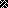 